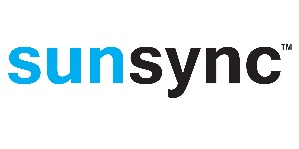 Sunsync™ 240 seriesField of application
Project automatics for medium-sized and large projects 4 control zones per control centralExternal in- og output through Modbus TCP/IPRemote access through WEB interfaceExternal service access through pre-installed TeamViewer clientStandard description
Solar automatics must be supplied with one weather station, which operates all 4 control zones.It comes complete with control central, sensors, and motor relays.Current measurements of sun intensity, wind speed, temperature, precipitation and latest given automatics command must be accessible for read-out from the control central and through web interface.Limit values and response times for automatics signals from solar sensor and wind sensor must be adjustable from the automatics display and from web interface.The automatics must include a timer function, which allows for several daily overload signals per zone. From the timer function it must also be possible to disconnect the automatics by the zone for selected periods. The timer function must be able to distinguish between weekdays and national holidays.The control must include a log of all errors and blocking commands.NC (normally closed) input for fire alarm must be delivered. In the event of an alarm, the screen must go up and block in SAFETY position.Possibility for connection of one statutory window cleaner switch per zone.Supply of necessary principle diagrams, CE component declarations and initial adjustment of automatics included.The description can be extended by these optional choices Supply of window cleaner switchSupply of impulse switch for room/facade operationSupply of 1 - 2 extra wind sensorsSupply of 1 – 2 extra lux sensorsSupply of wireless impulse switches for room/facade operation. (No cabling between motor relay and operation switch)Project specific diagrams must be drawn.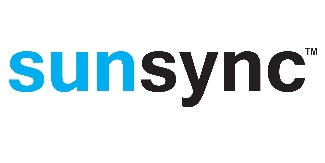 CE marking of the complete system must be madeFitting and connection of components and motors including wiring and connection for operation switch and bus cable. It is a precondition that other contractor runs 230 V power outlet on to motor relays and control central.Modbus communicationThe following in- and output signals must be exchangeable through Modbus TCP/IP:Output:Error on control central or sensorControl blocked by fire alarmControl blocked by window cleaner switch (one address per zone)Current position (one address per zone)Current status manual/auto/lock (one address per zone)Current wind speed (one address per sensor)Current temperatureCurrent precipitation statusCurrent lux measurements (1 address per sensor)Threshold values exceeded (1 address per sensor per zone)
Input:Driving zone up/down (one address per zone)Change zone status manual/status/lock (one address per zoneChange limit values and response times for sun program (one address per zone per set value)